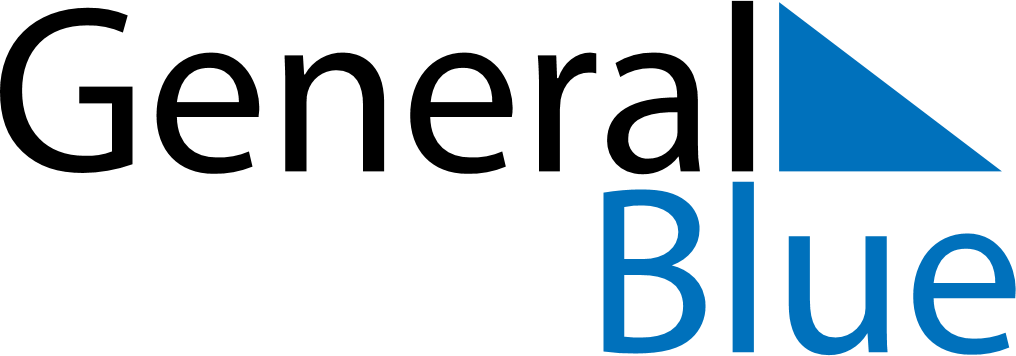 June 2028June 2028June 2028June 2028BermudaBermudaBermudaSundayMondayTuesdayWednesdayThursdayFridayFridaySaturday122345678991011121314151616171819202122232324National Heroes Day25262728293030